      ҠАРАР			                                                      ПОСТАНОВЛЕНИЕ25 ноябрь  2019 й.    	                   № 88                25 ноября 2019 г.О внесении изменений в постановление №15 от 04.02.2019 г. «Об утверждении Административного регламента предоставления муниципальной услуги «Согласование проведения переустройства и (или) перепланировки жилого помещения»  Администрации сельского поселения Чалмалинский сельсовет муниципального района Шаранский район Республики Башкортостан»В связи с Распоряжением главы Республики Башкортостан  от 01.03. 2019 г. «Об утверждении Стандарта деятельности органов местного самоуправления по развитию предпринимательства в муниципальных районах (городских округах) Республики Башкортостан», постановляю:1.Внести в  постановление №15 от 04.02.2019 года «Об утверждении Административного регламента предоставления муниципальной услуги «Согласование проведения переустройства и (или) перепланировки жилого помещения»  Администрации сельского поселения Чалмалинский сельсовет муниципального района Шаранский район Республики Башкортостан»  сельского поселения Чалмалинский сельсовет муниципального района Шаранскийрайон Республики Башкортостан, следующие изменения:а) в  пункт 2 подпункта 2.6. слова «не должен превышать 45 (Сорок пять) календарных дней» заменить словами «не должен превышать 30 (Тридцать) календарных дней»;    2.Настоящее постановление обнародовать в установленном порядке и разместить в сети общего доступа «Интернет» на официальном сайте администрации сельского поселения Чалмалинский сельсовет муниципального района Шаранский район Республики Башкортостан http://chalmaly.ru/.         3. Контроль за исполнением настоящего Постановления возложить на главу сельского поселения.Глава сельского поселения                                                  И.Г.МухаметовБашкортостан РеспубликаһыныңШаран районымуниципаль районыныңСалмалы  ауыл Советыауыл биләмәһе ХакимиәтеБашкортостан РеспубликаһыныңШаран районы Салмалы  ауыл СоветыМәктәп урамы, 11, Салмалы аулы Шаран районы Башкортостан РеспубликаһыныңТел./факс(347 69) 2-61-05,e-mail:ch.selsowet@yandex.ruhttp://chalmaly.ru/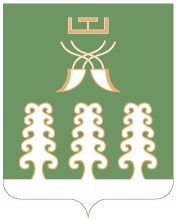 Администрация сельского поселенияЧалмалинский  сельсоветмуниципального районаШаранский районРеспублики БашкортостанЧалмалинский сельсовет Шаранского района Республики Башкортостанул. Школьная,д.11, с.Чалмалы Шаранского района, Республики БашкортостанТел./факс(347 69) 2-61-05,e-mail:ch.selsowet@yandex.ruhttp://chalmaly.ru/